НОУ дополнительного профессионального образования«Экспертно-методический центр»ПОЛОЖЕНИЕо проведении Международного конкурса творческих работ«В ожидании чудес»1. Общие положения1.1. Настоящее Положение о Международном конкурсе творческих работ «В ожидании чудес» (далее – Положение) устанавливает цели и задачи, определяет порядок организации и проведения, организационно-методическое обеспечение и условия участия в Международном конкурсе творческих работ. Цели Конкурса: развитие фантазии, воображения, творческой активности; реализация совместных проектов, развитие личности на основе общечеловеческих норм гуманистической морали, развитие интеллектуальной способности подмечать в явлениях их комические стороны, умения обнаруживать противоречия в окружающем мире.Организатор Конкурса – Негосударственное образовательное учреждение дополнительного профес-сионального образования «Экспертно-методический центр» (далее – Экспертно-методический центр), официально зарегистрированное в России некоммерческое образовательное учреждение (регистрация в Министерстве юстиции Российской Федерации). Деятельность осуществляется в соответствии с лицензией, выданной Министерством образования и молодежной политики Чувашской Республики №1209, серия 21Л01 №0000286.Вся информация о Конкурсе размещается в сети Интернет на официальном emc21.ru в разделе «КОНКУРСЫ».2. Организационная структура конкурса2.1. Для организации и проведения Конкурса создается Оргкомитет, в состав которого входят сотрудники Экспертно-методического центра, представители науки и образования. 2.2. Оргкомитет Конкурса:– разрабатывает Положение о Конкурсе;– формирует состав Экспертного совета Конкурса;– утверждает список победителей и призеров Конкурса и организует их награждение;– публикует итоги Конкурса на официальном сайте emc21.ru в разделе «Конкурсы»;– осуществляет иные функции и полномочия в соответствии с Положением Конкурса.2.3. С целью проведения оценки работ создается экспертный совет, который формируется из представителей научно-педагогической общественности и методических служб.2.4. Экспертный совет Конкурса:– разрабатывает критерии и методику оценки выполненных работ участников Конкурса;– определяет победителей и призеров;– осуществляет иные функции и полномочия в соответствии с Положением о Конкурсе.3. Участники Конкурса3.1. К участию в Конкурсе приглашаются учащиеся и студенты образовательных учреждений любого типа (учащиеся школ, лицеев, гимназий, воспитанники дошкольных образовательных учреждений, центров дополнительного образования, учащиеся и студенты учреждений среднего профессионального образования, высшего образования), а также взрослые.3.2. Участники должны соблюдать сроки участия в конкурсе. Организаторы не несут ответственность за технические, организационные и другие причины, помешавшие выполнить задания конкурса в сроки, указанные в настоящем Положении.3.3. Возрастные категории участников:1) дошкольная группа (4-7 лет);2) учащиеся 1-4 классов;3) учащиеся 5-8 классов;4) учащиеся 9-11 классов;5) студенты среднего профессионального образования;6) студенты учреждений высшего образования;7) работники ДОУ, преподаватели;8) воспитанники учреждений дополнительного образования детей и молодёжи;9) работники учреждений дополнительного образования детей и молодёжи4. Порядок проведения Конкурса и участия в нем4.1. Для участия в Конкурсе принимаются работы по номинациям:– рисунки;– поделки;– фотографии;– эссе/рассказы/стихотворения;– эл. открытки;– мультимедиа/презентация4.2. На конкурс принимаются творческие работы, разнообразные по своей тематике и технике выполнения, по следующим темам: Веселые подаркиВеселый снеговикВолшебные узорыЕлочки-иголочкиЗима – время чудесЗима в моем городеЗимнее счастьеЗимние вечеринкиЗимний марафонЗимний сонЗимняя коллекцияКудесница-зимаНа зимней рыбалкеНам праздник веселый зима принеслаНеобычная елочная игрушкаНовогодний сувенирОжившая сказкаПодарок Деду МорозуСимвол Нового годаСказка про ЗимуХолодная красавица – ЗимаШагаем в Новый годСказочный Новогодний персонажПоздравительная открыткаДо чего Красивый снег!Мои зимние денькиСВОЯ ТЕМАКонкурс рисунков Участники представляют сканкопию (фотографию) рисунка, выполненного при помощи различных материалов (гуашь, акварель, пастель, гелиевые ручки, карандаши, уголь, масло и т.д.). Работы оцениваются по следующим критериям:1) самостоятельность работы – 5 баллов;2) соответствие работы теме и номинации – 4 балла;3) оригинальность работы – 4 балла;4) соблюдение технических требований к работе – 2 балла;5) техника выполнения работы – 2 балла;Конкурс поделок Участники представляют фотографию поделки, выполненной при помощи различных материалов Работы оцениваются по следующим критериям:1) самостоятельность работы – 5 баллов;2) соответствие работы теме и номинации – 4 балла;3) оригинальность работы – 4 балла;4) соблюдение технических требований к работе – 2 балла;5) техника выполнения работы – 2 балла;Конкурс фотографий На конкурс фотографий принимаются цветные и черно-белые фотографии в формате .jpg, размером не более 500 Кб. На конкурс не принимаются:а) фотографии плохого качества, смазанные, нечеткие;б) фотографии, не соответствующие тематике конкурса;в) фотографии, обработанные в графическом редакторе (фотомонтаж, фотоколлаж, рамочки, фон, фильтры и т.д.);г) фотографии, на которые нанесен адрес или логотип другого сайта. Работы оцениваются по следующим критериям:1) самостоятельность работы – 5 баллов;2) соответствие работы теме и номинации – 4 балла;3) оригинальность идеи – 4 балла;4) соблюдение технических требований к работе – 2 балла;Конкурс электронных открыток Участники представляют электронную открытку, выполненную с помощью редактора: Paint, Painter, PhotoShop, CorelDraw, Power Point, Word и др., размером не более 300 Кб, в форматах: статичная открытка (.jpg, jpeg, .tiff, pdf, ppt, gif), динамичная открытка (.gif), Flash (.swf), в зависимости от сложности сценария.Работы оцениваются по следующим критериям:1) самостоятельность работы – 2 балла;2) соответствие работы теме и номинации – 1 балл;3) оригинальность работы – 2 балла;4) соблюдение технических требований к работе – 1 балл;5) техника выполнения работы – 2 балла;6) сложность выполнения работы – 1 балл;Конкурс мультимедиа/презентация Участники представляют на конкурс:мультимедиа: видеофильм, фотофильм, Flash-ролик, мультфильм, а также видеозапись, созданные в рамках темы конкурса, продолжительностью не более 5-10 минут со звуком, в программе Windows Media, Applion FLV Player 2.0 размером не более 500 Мб в форматах: .avi, .mp4, .swf.  презентацию: шаблоны (слайды) презентаций на конкурс представляются не менее 2-ух шаблонов (слайдов).Работы оцениваются по критериям:1) самостоятельность работы – 5 баллов;2) соответствие работы теме и номинации – 4 балла;3) оригинальность работы – 4 балла;4) соблюдение технических требований к работе – 2 балла;5) сложность выполнения работы (синхронизация музыки и изображения) – 2 балла;6) техника выполнения работы (качество изображения, видеопереходы) – 2 балла;Конкурс эссе/рассказов/стихотворенийУчастники конкурса представляют электронную версию небольшого рассказа/стихотворения (не более 3-х страниц). Работы представляются в виде файлов, созданных в текстовом редакторе WORD. Участникам необходимо дать название своей творческой работе!!!Требования к текстовым файлам:– формат страницы А4;– ориентация листа – книжная;– поля по 2 см;– шрифт Times New Roman;– размер шрифта – 14;– междустрочный интервал – одинарный;– выравнивание – по ширине листа. Работы оцениваются по критериям:1) самостоятельность работы – 5 баллов;2) соответствие работы теме и номинации – 4 балла;3) внутреннее смысловое единство работы – 2 балла;4) грамотное речевое оформление, отсутствие орфографических и пунктуационных ошибок – 3 балла;5) соблюдение технических требований к работе – 2 балла.4.3. С целью возмещения организационных расходов:С УЧАСТНИКОВ КОНКУРСА ВЗИМАЕТСЯ ОРГАНИЗАЦИОННЫЙ ВЗНОС:• в размере 200 рублей с каждого отдельного участника за одну творческую работу (Электронный диплом  участника (формат А4) + благодарственное письмо руководителю (формат А4) отправляются по электронной почте)или• в размере 250 рублей с каждого отдельного участника за одну творческую работу (Диплом участника (формат А5)  + благодарственное письмо руководителю (формат А5)  отправляются заказным письмом на адрес, указанный в заявке, почтой России)4.3. Для участия в Конкурсе участнику необходимо представить в Оргкомитет до 9 января 2017 года по электронной почте cognitus21@mail.ru:1) заявку в формате Microsoft Excel (*.xls);2) сканкопию оплаченной квитанции. Участнику необходимо правильно заполнить квитанцию и оплатить участие через банк. В квитанции, в графе «Наименование платежа», обязательно укажите название Конкурса, вид работы (рисунок, фотография, эл. открытка, мультимедиа/презентация, эссе/рассказ/стихотворение), и Ф.И.О. участника. Например: за участие в конкурсе «Наименование конкурса», рисунок, Иванов П.П.Примечание: Произвести оплату можно по системе «Сбербанк Онлайн».Иначе (без указания Ф.И.О. участника, названия Конкурса) ваш платеж может быть не получен организаторами Конкурса. По одной квитанции можно оплатить участие нескольких участников. При этом обязательно укажите Ф.И.О. участника(ов) конкурса и название конкурса, вид(ы) их работ(ы), (рисунок, фотография, эл. открытка, мультимедиа/презентация, эссе/рассказ/стихотворение); ЗАЯВКУ И КВИТАНЦИЮ ДЛЯ ОПЛАТЫ можно скачать на нашем сайте emc21.ru в разделе «Конкурсы»  («В ожидании чудес») 3) авторскую творческую работу. Работы не должны противоречить этическим нормам и законодательству Российской Федерации.ВНИМАНИЕ!При наличии одинаковых фрагментов работ или скаченных из сети участники теряют оценочные баллы и возможность стать победителями или призерами Конкурса, организационный взнос и иные выплаты за них не возвращаются.4.4. Материалы принимаются в электронном виде по электронной почте cognitus21@mail.ru. В теме письма необходимо указать следующие данные: – фамилию, имя участника;– название Конкурса, вид работы (рисунок, фотография, эл. открытка, мультимедиа/презентация, эссе/рассказ/ стихотворение).Тема письма: Иванов П., наименование конкурса, рисунок.4.5. Заявка, сканкопия оплаченной квитанции, творческая работа должны быть вложены в одну папку под названием «Конкурс». Отправляется папка в заархивированном виде. Оформляются вложения следующим образом (пример):1) Заявка_Иванов П.2) Оплата3) Иванов П. Наименование конкурса. Рисунок4.6. Если оплату за участие в Конкурсе производит юридическое лицо (образовательное учреждение, управление образования и др.), то на электронный адрес Оргкомитета cognitus21@mail.ru необходимо отправить реквизиты учреждения для оформления платежных документов (договора, счета и других необходимых документов). Файл с реквизитами учреждения должен быть создан в формате Microsoft Word (*.doc). При этом обязательно укажите Ф.И.О. участника(ов) Конкурса и название конкурса, вид работы (рисунок, фотография, эл.открытка, мультимедиа, эссе/рассказ/стихотворение).4.7. В случае неполного или неправильного заполнения заявки, неполного комплекта необходимых документов, а также несоответствия представленных документов, предъявляемым к ним требованиям заявка считается не поданной.Внимание! Перед отправкой материалов в Оргкомитет ещё раз проверьте, пожалуйста, правильность заполнения заявки. Обратите внимание на правильность написания фамилии, имени, отчества, адреса и индекса. В случае возврата – дополнительная отправка – за ваш счёт!5. Порядок подведения итогов конкурса5.1. Каждый участник Конкурса получает наградной документ (диплом победителя (I, II, III места), диплом лауреата, сертификат участника Международного конкурса творческих работ). 5.2. Количество победителей и призеров в каждой возрастной категории определяет Экспертный совет согласно набранным баллам.5.3. Все педагоги получают Благодарственные письма за подготовку участника к Конкурсу (на одного участника – один руководитель, соответственно одно Благодарственное письмо. Если педагог не только подготовил победителя или лауреата конкурса, но и является соавтором конкурсной работы, вместо Благодарственного письма ему может быть вручён Диплом или победителя, или лауреата. При этом педагог должен указать в заявке нужную форму наградного документа (или Благодарственное письмо, или Диплом).Если в заявке Вы укажете на одного участника 2-х руководителей, то стоимость второго Благодарственного письма составит 65 рублей.5.4. Автор творческой работы, набравший наибольшее количество баллов среди всех возрастных категорий участников, будет награжден именной медалью как абсолютный победитель, при этом в дипломе делается отметка, подтверждающая факт вручения медали.5.5. Итоговые материалы конкурса (Дипломы победителей, Благодарственные письма, Сертификаты участников) высылаются заказным письмом по почтовому адресу, указанному в заявке участника, или на электронный адрес.5.6. Вы можете дополнительно заказать дипломы (формат А4) на Ваше образовательное учреждение, детский сад и т.д. Стоимость Диплома (с пересылкой) – 250 рублей, электронный Диплом – 130 рублей. См. Приложение 1.5.7. Каждый участник может получить дополнительно (по желанию) именную медаль за участие в конкурсе (стоимость 1150 рублей). Медаль выполнена из сплавов металла, покрытие под античное золото или серебро, толщина медали 3 мм, диаметр 70 мм. Медаль упакована в коробочку – подставку. Поздравительный текст печатается на гладком металлическом (под золото или серебро) вкладыше диаметром 50 мм. 5.8. Победители и лауреаты конкурса могут дополнительно заказать кубок Победителя (стоимость кубка с именной накладкой – 23-24 см – 1950 руб.).5.9. При заказе медали или кубка в Дипломах или Сертификатах будет сделана ссылка на факт вручения данных наградных атрибутов.При условии заказа ДОПОЛНИТЕЛЬНЫХ НАГРАДНЫХ МАТЕРИАЛОВ необходимо заполнить вторую заявку по предложенной в ПРИЛОЖЕНИИ 1 форме. 6. Контактные данные ОргкомитетаАдрес: 428018, г. Чебоксары, ул. Афанасьева, д. 8, офис 311,НОУ ДПО «Экспертно-методический центр»Тел./факс: 8 (8352) 58-31-27E-mail: cognitus21@mail.ru Сайт: emc21.ru Контактные лица – Анна Алексеевна, Людмила АнатольевнаУважаемые педагоги, родители, студенты, учащиеся и дошкольники!Участвуйте в Международном конкурсе творческих работ«В ожидании чудес»Это отличная возможность для творческой реализации и пополнения портфолио!Приложение 1Заказ дополнительных наградных материалов 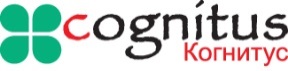 Международные 
и Всероссийские конкурсыСайт:     еmc21.ruE-mail:  cognitus21@mail.ru Конкурс проводится с 01 декабря 2016 г. по 09 января 2017 г. Итоги Конкурса подводятся в течение 3 рабочих дней после представления в оргкомитет конкурсной работы, по рейтинговой системе, а именно: эксперты оценивают работы по критериям, каждый из которых равен определённому количеству баллов, а затем суммируют эти баллы. Документы (диплом с указанием результатов конкурса, сертификат участника) отправляются в течение 
5 рабочих дней после представления в оргкомитет конкурсной работы.Итоговая информация о победителях и призерах конкурса с указанием фамилии, имени, отчества будет размещена на сайте emc21.ru  18 января 2017 года.1.Сведения о конкурсанте (ах)2.Ф.И.О. конкурсанта (ов) (полностью)3.Населённый пункт 4.Почтовый адрес (с индексом), по которому будет выслан наградной документ (просьба указывать домашний адрес;если приводится адрес образовательного учреждения, укажите, пожалуйста, номер  кабинета)5.Место работы, должность, звание (если есть)6.Место учебы (если Вы студент или аспирант)7.Контактный телефон (по которому можно дозвониться)8.e-mail (действующий)9.Диплом за достижения в Международном конкурсеСтоимость – 250 руб. (формат А-4, включая почтовые расходы за пересылку), электронный документ – 130 руб.Да / Нет (убираете лишнее)(указать вид – электронный или бумажный)10.Имеется ли необходимость в получении Диплома «За активное участие во Всероссийском проекте по популяризации нового подхода к деятельности работников образовательных учреждений в свете Федеральных государственных образовательных стандартов (ФГОС) и их реализации в образовательных учреждениях России». Стоимость – 250 руб. (формат А-4, включая почтовые расходы за пересылку), электронный документ – 130 руб.Да / Нет (убираете лишнее)(указать вид – электронный или бумажный)11.Имеется ли необходимость в предоставлении благодарственного письма в адрес образовательного учреждения. Стоимость – 250 руб. (формат А-4, включая почтовые расходы за пересылку), электронный документ – 130 руб.Да / Нет (убираете лишнее)(указать вид – электронный или бумажный)Указать ФИО и должность руководителя образовательного учреждения12.Имеется ли необходимость в получении Диплома во Всероссийском проекте по привлечению внимания общества к вопросам развития культуры, сохранения культурно-исторического наследия в субъектах Российской Федерации и странах-участницах Содружества Независимых Государств Всероссийском проекте «Популяризация интеллектуального творчества в России». Стоимость – 250 руб. (формат А-4, включая почтовые расходы за пересылку), электронный документ – 130 руб.Да / Нет (убираете лишнее)(указать вид – электронный или бумажный)13.Заказ медали. Стоимость 1150 руб.Да / Нет (убираете лишнее)14.Заказ кубка Победителя. Стоимость кубка с именнойнакладкой – 23-24 см –1950 руб.Да / Нет (убираете лишнее)